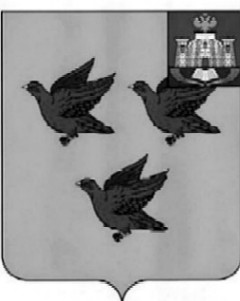 РОССИЙСКАЯ ФЕДЕРАЦИЯОРЛОВСКАЯ ОБЛАСТЬАДМИНИСТРАЦИЯ ГОРОДА ЛИВНЫПОСТАНОВЛЕНИЕ            03 октября 2023года                                                                       № 801                     г. ЛивныОб усилении дополнительных мер антитеррористической защищенности  потенциальных объектовтеррористических  посягательств  города Ливны  Орловской области           Во исполнение решений протокола заседания  Антитеррористической комиссии в городе Ливны Орловской области и муниципальной оперативной группы в городе Ливны Орловской области от 29 сентября 2023 года, в целях повышения уровня антитеррористической защищенности объектов (территорий) промышленности, топливно-энергетического и транспортного комплексов, здравоохранения, образования, культуры, спорта, а также мест массового пребывания людей, администрация города Ливны постановляет:          1. Руководителям организаций, управляющих компаний, учреждений, расположенных на территории города Ливны Орловской области на постоянной основе принимать меры, направленные на:          1.1. надлежащее обеспечение пропускного и внутриобъектового режимов на объектах (территориях);          1.2. исключить факты бесконтрольного нахождения на объектах (территориях) посетителей, работников обслуживающих, ремонтных и иных сторонних организаций;          1.3. организовать в сжатые сроки устранение недостатков антитеррористической защищенности, выявленных в ходе, в том числе ранее проведенных проверок;          1.4. провести инструктажи, а также внеплановые проверки знаний сотрудников, ответственных за безопасность объектов;          1.5. обеспечить защиту служебной информации ограниченного распространения, содержащейся в паспорте безопасности объекта (территории), иных документах и на других материальных носителях информации, в том числе служебной информации ограниченного распространения о принимаемых мерах по антитеррористической защищенности объекта (территории);          1.6. незамедлительно организовать проверки состояния физической защиты объектов (территорий) и уровня готовности персонала к действиям при угрозе совершения диверсий и террористических актов;          1.7.обеспечить постоянный контроль за непрерывностью и действенностью реализуемых антитеррористических и противодиверсионных мероприятий. В случае выявления недостатков в системе безопасности объектов (территорий) организовать незамедлительное внесение в нее коррективов с учетом реально складывающейся оперативной обстановки.          2.   Руководителям ресурсноснабжающих организаций города Ливны:          2.1. обеспечить готовность аварийных бригад к действиям в случае аварийных и чрезвычайных ситуаций, готовности спецтехники, проверить наличие и при необходимости пополнить аварийный запас материалов, в том числе горюче-смазочными материалами.          2.2. принять меры по усилению пожарной безопасности объектов топлевно - энергетического комплекса и жилищно-коммунального хозяйства.          2.3. усилить контроль за пропускным режимом на объекты жизнеобеспечения (строгий контроль допуска в катальные, двери должны быть постоянно закрыты) в целях недопущения проникновения посторонних лиц;          2.4. установить графики обхода территорий объектов жизнеобеспечения          3. Контроль за исполнением настоящего постановления возложить на заместителя главы администрации города по жилищно-коммунальному хозяйству и строительству.Глава города                                                                                   С.А. Трубицин Кудинов О.В8(48677)2-34-43.